ANEXO TECNICOLOGOTIPOS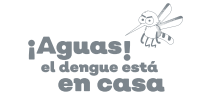             VECTORES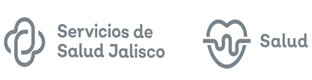 